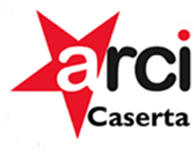    Progetto PINOCCHIO Discorsi e violenze razziste: dalla prevenzione alla tutela delle vittimeCorso di formazione rivolto a operatori di APSSCHEDA DI ISCRIZIONECaserta, 2-3 Aprile 2020Sede: SPAZIO X via Petrarca 25 CasertaSi prega di compilare il modulo in ogni sua parte e inviarlo entro il 30 marzo 2020 a: maciariello.giovanna@gmail.comPROFESSIONE:   SEGNALARE ESPERIENZE DI FORMAZIONE PREGRESSE INERENTI AL TEMA OGGETTO DELLA FORMAZIONE:ILLUSTRARE I BISOGNI FORMATIVI CHE RITIENI PRIORITARI IN RELAZIONE ALL’OGGETTO DEL CORSO DI FORMAZIONE
Altro: Autorizzo il Titolare al trattamento dei dati personali per lo svolgimento di brevi interviste sulle formazioni svolte ai soli fini della valutazione del progettoData                                                                                                              FirmaNOME:COGNOME: APS:  GENERE:                                   □ maschio	                    □ femmina                  □ altroDATA DI NASCITA: LUOGO DI NASCITA:INDIRIZZO DI RESIDENZA:TELEFONO: E-MAIL: SEGNALARE EVENTUALI ESPERIENZE PREGRESSE COLLEGATE AL TEMA DEL CORSO DI FORMAZIONE: ILLUSTRARE LE MOTIVAZIONI CHE TI SPINGONO A PARTECIPARE AL CORSO:ILLUSTRARE LE TUE ASPETTATIVE RISPETTO AL CORSO DI FORMAZIONE: